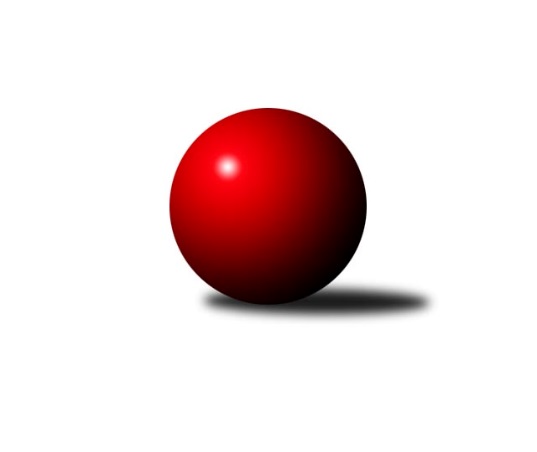 Č.23Ročník 2021/2022	26.3.2022Nejlepšího výkonu v tomto kole: 2805 dosáhlo družstvo: SKK Náchod BVýchodočeská divize 2021/2022Výsledky 23. kolaSouhrnný přehled výsledků:TJ Lokomotiva Trutnov B	- KK Vysoké Mýto 	4:12	2758:2780		24.3.TJ Dvůr Králové n. L. 	- SKK Třebechovice p. O.	12:4	2623:2504		25.3.KK Dobruška 	- TJ Červený Kostelec B	12:4	2670:2637		25.3.SK Solnice 	- TJ Nová Paka 	2:14	2481:2559		25.3.SKK Náchod B	- KK Zálabák Smiřice 	12:4	2805:2750		25.3.SKK Hořice C	- TJ Jiskra Hylváty	6:10	2557:2666		25.3.SKK Vrchlabí SPVR B	- TJ Start Rychnov n. Kn. B	0:16	2488:2644		25.3.TJ Jiskra Hylváty	- TJ Nová Paka 	4:12	2551:2623		26.3.SKK Náchod B	- TJ Lokomotiva Trutnov B	12:4	2897:2892		22.3.Tabulka družstev:	1.	KK Vysoké Mýto	22	19	0	3	261 : 91 	 	 2652	38	2.	TJ Dvůr Králové n. L.	23	17	0	6	228 : 140 	 	 2631	34	3.	SKK Náchod B	22	16	1	5	240 : 112 	 	 2698	33	4.	TJ Nová Paka	23	14	0	9	203 : 165 	 	 2595	28	5.	TJ Červený Kostelec B	23	13	0	10	207 : 161 	 	 2599	26	6.	SKK Třebechovice p. O.	22	13	0	9	192 : 160 	 	 2588	26	7.	SK Solnice	22	11	0	11	189 : 163 	 	 2590	22	8.	KK Dobruška	23	11	0	12	188 : 180 	 	 2626	22	9.	TJ Lokomotiva Trutnov B	23	11	0	12	178 : 190 	 	 2572	22	10.	KK Zálabák Smiřice	23	10	1	12	172 : 196 	 	 2586	21	11.	TJ Jiskra Hylváty	22	9	2	11	160 : 192 	 	 2561	20	12.	TJ Start Rychnov n. Kn. B	23	8	0	15	144 : 224 	 	 2561	16	13.	SKK Vrchlabí SPVR B	23	2	2	19	86 : 282 	 	 2473	6	14.	SKK Hořice C	22	1	0	21	80 : 272 	 	 2455	2Podrobné výsledky kola:	 TJ Lokomotiva Trutnov B	2758	4:12	2780	KK Vysoké Mýto 	Zdeněk Babka	 	 243 	 221 		464 	 0:2 	 479 	 	223 	 256		Daniel Stráník	Josef Prokopec	 	 219 	 218 		437 	 0:2 	 453 	 	243 	 210		Tomáš Brzlínek	Petr Holý	 	 282 	 234 		516 	 2:0 	 477 	 	251 	 226		Tomáš Kyndl	Jaroslav Jeníček	 	 224 	 210 		434 	 0:2 	 453 	 	239 	 214		Petr Bartoš	Miloš Veigl	 	 218 	 257 		475 	 2:0 	 457 	 	226 	 231		Jaroslav Stráník	Karel Kratochvíl	 	 216 	 216 		432 	 0:2 	 461 	 	224 	 237		Václav Perchlík st.rozhodčí: Zdeněk BabkaNejlepší výkon utkání: 516 - Petr Holý	 TJ Dvůr Králové n. L. 	2623	12:4	2504	SKK Třebechovice p. O.	Jan Janeček	 	 211 	 246 		457 	 2:0 	 401 	 	197 	 204		Jiří Černák	Jiří Rejl	 	 205 	 211 		416 	 0:2 	 464 	 	232 	 232		Oldřich Motyčka	Ladislav Zívr	 	 208 	 215 		423 	 0:2 	 442 	 	226 	 216		Jiří Bek	Luděk Horák	 	 193 	 228 		421 	 2:0 	 350 	 	182 	 168		Zdeněk Zahálka	Petr Janeček	 	 223 	 229 		452 	 2:0 	 429 	 	218 	 211		Miloš Kvapil	Lukáš Blažej	 	 228 	 226 		454 	 2:0 	 418 	 	202 	 216		Josef Dvořákrozhodčí: Lukáš BlažejNejlepší výkon utkání: 464 - Oldřich Motyčka	 KK Dobruška 	2670	12:4	2637	TJ Červený Kostelec B	Martin Děkan	 	 231 	 220 		451 	 2:0 	 440 	 	214 	 226		Kamil Mýl	Michal Balcar	 	 222 	 246 		468 	 2:0 	 431 	 	221 	 210		Tomáš Kincl	Lukáš Fanc	 	 222 	 211 		433 	 0:2 	 444 	 	222 	 222		Michal Vlček	Roman Václavek	 	 217 	 228 		445 	 2:0 	 444 	 	224 	 220		Jakub Wenzel	Josef Kupka	 	 230 	 248 		478 	 2:0 	 418 	 	206 	 212		Petr Linhart	Jan Králíček	 	 189 	 206 		395 	 0:2 	 460 	 	189 	 271		Daniel Boudarozhodčí: Michal BalcarNejlepší výkon utkání: 478 - Josef Kupka	 SK Solnice 	2481	2:14	2559	TJ Nová Paka 	Patrik Šindler	 	 183 	 199 		382 	 0:2 	 426 	 	209 	 217		Jiří Bajer	Tomáš Hrubý	 	 227 	 212 		439 	 0:2 	 448 	 	219 	 229		Jan Šmidrkal	Milan Hrubý	 	 190 	 208 		398 	 0:2 	 444 	 	229 	 215		Vojtěch Kazda	Pavel Píč	 	 236 	 205 		441 	 2:0 	 412 	 	204 	 208		Jan Ringel	Pavel Nosek	 	 215 	 199 		414 	 0:2 	 418 	 	203 	 215		Erik Folta	Martin Nosek	 	 208 	 199 		407 	 0:2 	 411 	 	212 	 199		Jaromír Erlebachrozhodčí: Milan HrubýNejlepší výkon utkání: 448 - Jan Šmidrkal	 SKK Náchod B	2805	12:4	2750	KK Zálabák Smiřice 	Mikuláš Martinec	 	 219 	 223 		442 	 0:2 	 453 	 	205 	 248		Martin Matějček	Daniel Majer	 	 245 	 246 		491 	 2:0 	 477 	 	223 	 254		David Hanzlíček	Aleš Tichý	 	 231 	 250 		481 	 2:0 	 453 	 	233 	 220		Radek Urgela	Jaroslav Špicner	 	 254 	 230 		484 	 2:0 	 434 	 	215 	 219		Martin Ivan	Martin Hanuš	 	 241 	 234 		475 	 2:0 	 448 	 	221 	 227		Miroslav Cupal	Jiří Doucha ml.	 	 213 	 219 		432 	 0:2 	 485 	 	231 	 254		Martin Kamenickýrozhodčí: Jiří Doucha ml.Nejlepší výkon utkání: 491 - Daniel Majer	 SKK Hořice C	2557	6:10	2666	TJ Jiskra Hylváty	Petr Vokáč	 	 244 	 222 		466 	 2:0 	 404 	 	212 	 192		Matěj Mach	Kryštof Košťál	 	 207 	 216 		423 	 2:0 	 418 	 	209 	 209		Anthony Šípek	Martin Zvoníček	 	 237 	 183 		420 	 0:2 	 509 	 	238 	 271		Tomáš Pražák	Ondřej Duchoň	 	 236 	 209 		445 	 2:0 	 442 	 	203 	 239		Milan Vencl	Adéla Fikarová	 	 173 	 177 		350 	 0:2 	 438 	 	214 	 224		Zdeněk Kaplan	Karel Košťál	 	 232 	 221 		453 	 0:2 	 455 	 	216 	 239		Milan Januškarozhodčí: Bořek FikarNejlepší výkon utkání: 509 - Tomáš Pražák	 SKK Vrchlabí SPVR B	2488	0:16	2644	TJ Start Rychnov n. Kn. B	Jan Stejskal	 	 187 	 176 		363 	 0:2 	 400 	 	196 	 204		Jiří Pácha	Jitka Svatá	 	 202 	 231 		433 	 0:2 	 494 	 	255 	 239		Dalibor Ksandr	Filip Matouš	 	 217 	 213 		430 	 0:2 	 451 	 	218 	 233		Lukáš Pacák	Adam Svatý	 	 224 	 207 		431 	 0:2 	 446 	 	221 	 225		Matěj Stančík	Pavel Gracias	 	 220 	 201 		421 	 0:2 	 437 	 	218 	 219		Petr Gálus	Josef Rychtář	 	 210 	 200 		410 	 0:2 	 416 	 	222 	 194		Michal Kalarozhodčí: Pavel MaršíkNejlepší výkon utkání: 494 - Dalibor Ksandr	 TJ Jiskra Hylváty	2551	4:12	2623	TJ Nová Paka 	Libor Čaban	 	 213 	 235 		448 	 0:2 	 478 	 	238 	 240		Jiří Bajer	Milan Vencl	 	 206 	 196 		402 	 0:2 	 418 	 	234 	 184		Vojtěch Kazda	Milan Januška	 	 195 	 196 		391 	 0:2 	 429 	 	218 	 211		Milan Ringel	Monika Venclová	 	 218 	 205 		423 	 2:0 	 412 	 	191 	 221		Dobroslav Lánský *1	Tomáš Pražák	 	 225 	 235 		460 	 2:0 	 430 	 	211 	 219		Erik Folta	Zdeněk Kaplan	 	 212 	 215 		427 	 0:2 	 456 	 	218 	 238		Jan Šmidrkalrozhodčí: Milan Venclstřídání: *1 od 51. hodu Jan RingelNejlepší výkon utkání: 478 - Jiří Bajer	 SKK Náchod B	2897	12:4	2892	TJ Lokomotiva Trutnov B	Aleš Tichý	 	 242 	 241 		483 	 2:0 	 460 	 	224 	 236		Karel Slavík	Mikuláš Martinec	 	 227 	 265 		492 	 2:0 	 472 	 	220 	 252		Martin Khol	Martin Hanuš	 	 259 	 255 		514 	 0:2 	 518 	 	263 	 255		Petr Holý	Daniel Majer	 	 226 	 229 		455 	 2:0 	 452 	 	232 	 220		Jaroslav Jeníček	Jiří Doucha ml.	 	 228 	 230 		458 	 0:2 	 522 	 	252 	 270		Miloš Veigl	František Hejna	 	 232 	 263 		495 	 2:0 	 468 	 	243 	 225		Karel Kratochvílrozhodčí: Jiří Doucha ml.Nejlepší výkon utkání: 522 - Miloš VeiglPořadí jednotlivců:	jméno hráče	družstvo	celkem	plné	dorážka	chyby	poměr kuž.	Maximum	1.	Petr Holý 	TJ Lokomotiva Trutnov B	465.33	302.7	162.6	1.9	9/12	(518)	2.	František Hejna 	SKK Náchod B	463.74	308.9	154.8	3.8	9/11	(542)	3.	Ladislav Zívr 	TJ Dvůr Králové n. L. 	460.23	308.6	151.6	3.6	11/12	(500)	4.	Jiří Bek 	SKK Třebechovice p. O.	455.37	303.2	152.2	2.1	12/13	(503)	5.	Miloš Veigl 	TJ Lokomotiva Trutnov B	454.79	307.4	147.4	4.3	11/12	(522)	6.	Jiří Bajer 	TJ Nová Paka 	452.65	298.4	154.2	2.5	12/12	(501)	7.	Aleš Tichý 	SKK Náchod B	452.27	307.4	144.9	3.6	8/11	(525)	8.	Tomáš Kyndl 	KK Vysoké Mýto 	451.69	304.3	147.4	3.7	12/13	(521)	9.	Martin Prošvic 	KK Vysoké Mýto 	451.54	304.2	147.4	2.8	12/13	(525)	10.	Martin Kamenický 	KK Zálabák Smiřice 	451.08	304.8	146.3	4.8	13/13	(504)	11.	Jan Šmidrkal 	TJ Nová Paka 	450.96	307.6	143.4	3.7	9/12	(489)	12.	David Hanzlíček 	KK Zálabák Smiřice 	450.42	306.7	143.7	5.8	9/13	(500)	13.	Roman Václavek 	KK Dobruška 	448.62	302.6	146.0	4.7	12/12	(555)	14.	Libor Čaban 	TJ Jiskra Hylváty	447.36	305.2	142.2	4.3	9/12	(479)	15.	Petr Janeček 	TJ Dvůr Králové n. L. 	447.20	302.4	144.8	5.8	10/12	(511)	16.	Oldřich Motyčka 	SKK Třebechovice p. O.	447.18	308.1	139.1	5.1	12/13	(482)	17.	Lukáš Blažej 	TJ Dvůr Králové n. L. 	446.48	306.0	140.5	4.6	12/12	(497)	18.	Zdeněk Mařák 	SKK Třebechovice p. O.	446.38	300.3	146.0	4.8	9/13	(474)	19.	Josef Kupka 	KK Dobruška 	445.06	304.1	140.9	6.1	11/12	(492)	20.	Martin Děkan 	KK Dobruška 	444.74	301.0	143.7	5.1	12/12	(516)	21.	Milan Hrubý 	SK Solnice 	444.18	301.4	142.8	6.2	12/12	(484)	22.	Milan Januška 	TJ Jiskra Hylváty	442.75	298.1	144.7	5.4	8/12	(483)	23.	Vojtěch Kazda 	TJ Nová Paka 	442.47	303.9	138.6	6.8	10/12	(490)	24.	Tomáš Hrubý 	SK Solnice 	442.20	303.5	138.7	3.9	12/12	(517)	25.	Pavel Píč 	SK Solnice 	442.01	299.9	142.1	5.5	10/12	(492)	26.	Daniel Majer 	SKK Náchod B	441.96	304.8	137.1	4.7	9/11	(491)	27.	Pavel Nosek 	SK Solnice 	441.86	299.8	142.1	5.5	12/12	(494)	28.	Jiří Doucha  ml.	SKK Náchod B	441.38	301.2	140.2	4.2	10/11	(503)	29.	Jaroslav Špicner 	SKK Náchod B	440.56	297.8	142.8	5.4	10/11	(513)	30.	Michal Balcar 	KK Dobruška 	440.08	302.7	137.4	6.4	12/12	(486)	31.	Daniel Bouda 	TJ Červený Kostelec B	439.96	301.1	138.8	4.6	13/13	(480)	32.	Petr Bartoš 	KK Vysoké Mýto 	439.63	293.1	146.5	4.6	13/13	(517)	33.	Martin Khol 	TJ Lokomotiva Trutnov B	438.37	303.2	135.1	5.8	11/12	(492)	34.	Jaroslav Stráník 	KK Vysoké Mýto 	438.26	299.6	138.7	5.1	13/13	(489)	35.	Petr Linhart 	TJ Červený Kostelec B	438.01	296.8	141.2	4.5	11/13	(473)	36.	Jakub Wenzel 	TJ Červený Kostelec B	437.06	295.8	141.2	5.5	12/13	(468)	37.	Miroslav Cupal 	KK Zálabák Smiřice 	436.96	298.6	138.4	4.8	13/13	(484)	38.	Zdeněk Kaplan 	TJ Jiskra Hylváty	436.04	303.7	132.3	5.0	11/12	(497)	39.	Michal Kala 	TJ Start Rychnov n. Kn. B	435.93	295.7	140.2	4.9	12/13	(475)	40.	Dalibor Ksandr 	TJ Start Rychnov n. Kn. B	435.84	296.4	139.5	5.7	11/13	(494)	41.	Radek Urgela 	KK Zálabák Smiřice 	435.84	298.6	137.2	5.7	10/13	(483)	42.	Jan Králíček 	KK Dobruška 	434.87	297.6	137.3	6.5	11/12	(493)	43.	Martin Šnytr 	TJ Dvůr Králové n. L. 	434.27	298.6	135.7	5.9	11/12	(476)	44.	Karel Košťál 	SKK Hořice C	434.20	295.6	138.6	5.7	9/11	(473)	45.	Tomáš Kincl 	TJ Červený Kostelec B	433.00	295.8	137.2	5.6	10/13	(492)	46.	Jan Ringel 	TJ Nová Paka 	432.56	301.7	130.9	5.1	9/12	(475)	47.	Adam Svatý 	SKK Vrchlabí SPVR B	431.36	300.1	131.2	7.0	9/12	(486)	48.	Michal Vlček 	TJ Červený Kostelec B	430.88	297.1	133.8	6.3	11/13	(485)	49.	Matěj Stančík 	TJ Start Rychnov n. Kn. B	430.83	296.9	134.0	6.8	12/13	(488)	50.	Jan Janeček 	TJ Dvůr Králové n. L. 	430.65	294.5	136.2	7.5	11/12	(476)	51.	Miloš Kvapil 	SKK Třebechovice p. O.	429.52	295.5	134.0	5.6	13/13	(471)	52.	Petr Gálus 	TJ Start Rychnov n. Kn. B	428.97	301.6	127.3	6.7	13/13	(507)	53.	Tomáš Brzlínek 	KK Vysoké Mýto 	428.35	298.5	129.9	7.0	12/13	(499)	54.	Ondřej Votoček 	SKK Vrchlabí SPVR B	428.07	294.4	133.7	5.3	10/12	(485)	55.	Luděk Horák 	TJ Dvůr Králové n. L. 	425.29	288.2	137.1	6.4	10/12	(492)	56.	Kamil Mýl 	TJ Červený Kostelec B	424.52	294.5	130.1	7.6	12/13	(481)	57.	Jan Horáček 	SKK Vrchlabí SPVR B	422.98	294.0	129.0	7.6	8/12	(468)	58.	Milan Vencl 	TJ Jiskra Hylváty	420.98	293.1	127.9	6.9	11/12	(466)	59.	Jiří Rejl 	TJ Dvůr Králové n. L. 	420.63	294.3	126.3	8.3	8/12	(469)	60.	Lukáš Fanc 	KK Dobruška 	419.38	297.4	122.0	8.7	10/12	(470)	61.	Jiří Pácha 	TJ Start Rychnov n. Kn. B	418.41	291.0	127.4	8.0	9/13	(509)	62.	Jaromír Erlebach 	TJ Nová Paka 	416.19	288.9	127.3	6.9	10/12	(472)	63.	Karel Kratochvíl 	TJ Lokomotiva Trutnov B	415.67	288.7	127.0	7.9	11/12	(484)	64.	Ondřej Duchoň 	SKK Hořice C	414.55	283.4	131.1	7.9	11/11	(481)	65.	Adam Balihar 	SKK Hořice C	411.64	292.4	119.3	10.5	10/11	(465)	66.	Luděk Moravec 	SKK Třebechovice p. O.	407.81	287.6	120.3	8.4	9/13	(459)	67.	Pavel Gracias 	SKK Vrchlabí SPVR B	407.42	294.2	113.2	10.1	9/12	(467)	68.	Matěj Mach 	TJ Jiskra Hylváty	407.22	288.2	119.0	9.8	9/12	(445)	69.	Václav Buřil 	TJ Start Rychnov n. Kn. B	406.22	280.9	125.4	7.5	9/13	(474)	70.	Martin Ivan 	KK Zálabák Smiřice 	404.87	282.5	122.3	9.1	12/13	(458)	71.	Nela Bagová 	SKK Hořice C	404.27	285.8	118.5	9.3	8/11	(483)	72.	Filip Matouš 	SKK Vrchlabí SPVR B	402.03	278.4	123.6	9.5	9/12	(480)	73.	Patrik Šindler 	SK Solnice 	389.99	279.8	110.2	11.1	10/12	(434)	74.	Josef Prokopec 	TJ Lokomotiva Trutnov B	389.88	281.4	108.5	10.0	8/12	(447)	75.	Tereza Kroupová 	SKK Hořice C	368.52	266.1	102.4	13.2	8/11	(422)		Martin Hanuš 	SKK Náchod B	482.63	316.7	165.9	2.4	7/11	(523)		Štěpán Schuster 	TJ Červený Kostelec B	471.00	311.5	159.5	3.0	2/13	(476)		Kryštof Brejtr 	SKK Náchod B	464.00	322.0	142.0	9.0	1/11	(464)		Adéla Víšová 	SKK Náchod B	462.80	303.3	159.5	2.0	5/11	(492)		Daniel Stráník 	KK Vysoké Mýto 	462.50	308.5	154.0	3.0	2/13	(479)		Vít Richter 	TJ Start Rychnov n. Kn. B	459.00	315.0	144.0	6.0	1/13	(459)		Václav Kašpar 	KK Vysoké Mýto 	455.10	302.8	152.3	4.0	7/13	(513)		Leoš Bartheldi 	KK Vysoké Mýto 	454.00	320.0	134.0	8.0	1/13	(454)		Tomáš Pražák 	TJ Jiskra Hylváty	451.92	307.6	144.4	5.5	5/12	(509)		Robert Petera 	SKK Třebechovice p. O.	451.02	299.1	152.0	3.2	8/13	(482)		Jiří Slavík 	KK Dobruška 	450.00	312.0	138.0	7.5	2/12	(476)		Michal Janeček 	KK Zálabák Smiřice 	448.54	308.0	140.6	3.5	8/13	(498)		Petr Vokáč 	SKK Hořice C	447.31	306.3	141.1	4.3	4/11	(480)		Pavel Dymák 	SK Solnice 	446.50	298.5	148.0	3.0	1/12	(454)		Martin Nosek 	SK Solnice 	445.67	308.8	136.9	5.0	6/12	(499)		Lucie Slavíková 	SKK Náchod B	444.50	296.5	148.0	3.5	3/11	(473)		Jiří Bartoníček 	SK Solnice 	441.75	303.3	138.5	6.3	2/12	(453)		Milan Ringel 	TJ Nová Paka 	439.07	299.3	139.8	5.4	6/12	(479)		Jitka Svatá 	SKK Vrchlabí SPVR B	438.57	296.0	142.6	5.7	6/12	(476)		Václav Perchlík  st.	KK Vysoké Mýto 	438.43	297.8	140.6	3.8	7/13	(461)		Mikuláš Martinec 	SKK Náchod B	437.51	300.1	137.4	6.5	7/11	(492)		Lukáš Pacák 	TJ Start Rychnov n. Kn. B	437.29	306.8	130.5	8.8	7/13	(477)		Vladimír Cerman 	SKK Vrchlabí SPVR B	437.24	293.9	143.3	5.7	7/12	(489)		Eva Fajstavrová 	SKK Vrchlabí SPVR B	437.00	297.0	140.0	5.0	2/12	(451)		Václav Šmída 	KK Zálabák Smiřice 	436.56	297.3	139.3	3.5	5/13	(496)		Petr Kotek 	TJ Lokomotiva Trutnov B	435.00	285.0	150.0	6.0	1/12	(435)		Vojtěch Morávek 	TJ Jiskra Hylváty	434.54	296.6	137.9	7.2	6/12	(487)		Karel Řehák 	TJ Jiskra Hylváty	434.00	302.2	131.8	4.7	3/12	(475)		Jaroslav Lux 	SKK Vrchlabí SPVR B	434.00	310.0	124.0	11.0	1/12	(434)		Karel Slavík 	TJ Lokomotiva Trutnov B	433.75	294.9	138.9	5.5	4/12	(460)		Eva Kammelová 	TJ Lokomotiva Trutnov B	429.50	291.0	138.5	4.0	2/12	(431)		Dobroslav Lánský 	TJ Nová Paka 	429.14	287.4	141.8	6.2	7/12	(452)		Rudolf Stejskal 	SK Solnice 	427.17	298.5	128.7	8.3	3/12	(467)		Martin Zvoníček 	SKK Hořice C	425.96	297.7	128.3	6.3	5/11	(468)		František Adamů  st.	TJ Červený Kostelec B	425.50	297.4	128.1	6.5	4/13	(441)		Jaroslav Jeníček 	TJ Lokomotiva Trutnov B	425.47	296.7	128.8	6.3	7/12	(469)		Josef Macek 	TJ Červený Kostelec B	424.85	301.5	123.4	9.4	4/13	(445)		Monika Venclová 	TJ Jiskra Hylváty	423.00	284.0	139.0	2.0	1/12	(423)		Kryštof Košťál 	SKK Hořice C	421.80	290.9	130.9	8.1	5/11	(464)		Tomáš Limberský 	SKK Vrchlabí SPVR B	421.50	285.0	136.5	6.0	1/12	(427)		Jan Kopecký 	TJ Start Rychnov n. Kn. B	419.88	299.4	120.5	8.1	4/13	(460)		Tomáš Skala 	TJ Jiskra Hylváty	419.00	279.5	139.5	7.5	2/12	(430)		Václav Balous 	SK Solnice 	419.00	286.0	133.0	7.0	1/12	(419)		Jaroslav Hažva 	KK Zálabák Smiřice 	419.00	289.5	129.5	5.0	2/13	(454)		Tomáš Hanuš 	SKK Třebechovice p. O.	418.20	296.2	122.0	9.6	5/13	(450)		Ilona Sýkorová 	TJ Start Rychnov n. Kn. B	418.00	296.7	121.3	6.7	3/13	(430)		Ivana Bartoníčková 	SK Solnice 	416.00	274.0	142.0	3.0	1/12	(416)		Martin Matějček 	KK Zálabák Smiřice 	416.00	293.0	123.0	11.0	2/13	(453)		Jan Bajer 	TJ Nová Paka 	415.00	300.0	115.0	7.0	1/12	(415)		Martin Bryška 	TJ Jiskra Hylváty	413.00	280.0	133.0	8.0	2/12	(414)		Zdeněk Babka 	TJ Lokomotiva Trutnov B	411.77	292.5	119.3	9.8	7/12	(464)		Ondřej Košťál 	SKK Hořice C	407.81	282.8	125.0	8.6	7/11	(493)		Erik Folta 	TJ Nová Paka 	407.36	295.7	111.6	10.6	7/12	(430)		Martina Fejfarová 	SKK Vrchlabí SPVR B	406.00	277.0	129.0	4.5	2/12	(414)		Oldřich Krsek 	TJ Start Rychnov n. Kn. B	406.00	302.0	104.0	8.0	1/13	(406)		Ladislav Kolář 	TJ Jiskra Hylváty	405.50	282.5	123.0	11.0	2/12	(414)		Vladimír Šťastník 	SKK Vrchlabí SPVR B	403.50	284.5	119.0	7.5	2/12	(406)		Anthony Šípek 	TJ Jiskra Hylváty	403.50	289.5	114.0	9.5	2/12	(418)		Jaroslav Kaplan 	TJ Jiskra Hylváty	402.56	278.7	123.9	8.6	3/12	(441)		Jindřich Kašpar 	TJ Červený Kostelec B	401.00	278.5	122.5	8.5	2/13	(418)		Michal Hynek 	KK Vysoké Mýto 	401.00	288.0	113.0	11.0	1/13	(401)		Tomáš Frinta 	KK Dobruška 	400.00	296.0	104.0	15.0	1/12	(400)		Jaroslav Jusko 	TJ Lokomotiva Trutnov B	400.00	306.0	94.0	14.0	1/12	(400)		Václav Vejdělek 	SKK Vrchlabí SPVR B	399.62	279.3	120.3	9.1	7/12	(418)		Petr Bečka 	TJ Jiskra Hylváty	398.63	279.0	119.6	7.8	4/12	(435)		Anna Doškářová 	KK Zálabák Smiřice 	398.50	284.0	114.5	10.3	3/13	(426)		Josef Dvořák 	SKK Třebechovice p. O.	397.50	285.1	112.4	11.8	8/13	(418)		Jindřich Novotný 	SKK Hořice C	397.50	290.5	107.0	8.0	1/11	(409)		Nikola Bartoníčková 	SK Solnice 	397.09	288.5	108.5	11.2	7/12	(426)		Václav Novotný 	KK Zálabák Smiřice 	397.00	293.0	104.0	15.0	1/13	(397)		Jiří Černák 	SKK Třebechovice p. O.	396.17	277.5	118.7	6.3	4/13	(412)		Kryštof Vavřín 	TJ Jiskra Hylváty	395.50	273.5	122.0	7.0	2/12	(403)		Karel Josef 	KK Zálabák Smiřice 	393.33	274.7	118.7	9.3	3/13	(401)		Michal Erben 	SKK Vrchlabí SPVR B	392.20	279.1	113.1	10.3	4/12	(439)		Jan Hodr 	TJ Jiskra Hylváty	391.50	274.0	117.5	9.0	1/12	(394)		Milan Hašek 	KK Dobruška 	385.50	276.0	109.5	10.0	2/12	(386)		Michal Mertlík 	TJ Lokomotiva Trutnov B	381.00	270.0	111.0	10.0	1/12	(381)		Josef Rychtář 	SKK Vrchlabí SPVR B	378.25	286.3	92.0	14.5	2/12	(410)		David Lukášek 	KK Zálabák Smiřice 	377.50	273.5	104.0	12.5	2/13	(378)		Jan Chleboun 	KK Vysoké Mýto 	373.00	270.0	103.0	12.0	1/13	(373)		Jan Krejcar 	TJ Lokomotiva Trutnov B	372.00	268.0	104.0	10.0	1/12	(372)		Jan Vostrčil 	TJ Jiskra Hylváty	369.00	280.0	89.0	16.0	1/12	(369)		Jan Stejskal 	SKK Vrchlabí SPVR B	363.00	284.0	79.0	20.0	1/12	(363)		Zdeněk Zahálka 	SKK Třebechovice p. O.	350.00	250.0	100.0	15.0	1/13	(350)		Adéla Fikarová 	SKK Hořice C	335.00	243.2	91.8	15.0	3/11	(373)		Vít Paliarik 	KK Zálabák Smiřice 	319.00	232.0	87.0	18.0	1/13	(319)		Rudolf Kedroň 	SKK Hořice C	258.00	216.0	42.0	10.0	1/11	(258)Sportovně technické informace:Starty náhradníků:registrační číslo	jméno a příjmení 	datum startu 	družstvo	číslo startu25045	Martin Matějček	25.03.2022	KK Zálabák Smiřice 	1x19320	Monika Venclová	26.03.2022	TJ Jiskra Hylváty	1x26044	Anthony Šípek	25.03.2022	TJ Jiskra Hylváty	2x4233	Jiří Pácha	25.03.2022	TJ Start Rychnov n. Kn. B	3x24043	Jiří Černák	25.03.2022	SKK Třebechovice p. O.	4x22564	Daniel Stráník	24.03.2022	KK Vysoké Mýto 	2x26438	Jan Stejskal	25.03.2022	SKK Vrchlabí SPVR B	1x535	Karel Slavík	22.03.2022	TJ Lokomotiva Trutnov B	3x25275	Josef Rychtář	25.03.2022	SKK Vrchlabí SPVR B	2x17501	Zdeněk Zahálka	25.03.2022	SKK Třebechovice p. O.	1x
Hráči dopsaní na soupisku:registrační číslo	jméno a příjmení 	datum startu 	družstvo	Program dalšího kola:24. kolo29.3.2022	út	17:00	SK Solnice  - SKK Náchod B (dohrávka z 21. kola)	1.4.2022	pá	17:00	TJ Nová Paka  - KK Dobruška 	1.4.2022	pá	17:00	TJ Start Rychnov n. Kn. B - SKK Hořice C	1.4.2022	pá	17:00	KK Zálabák Smiřice  - SKK Vrchlabí SPVR B	1.4.2022	pá	17:00	SKK Třebechovice p. O. - TJ Lokomotiva Trutnov B	1.4.2022	pá	17:00	KK Vysoké Mýto  - SK Solnice 	Nejlepší šestka kola - absolutněNejlepší šestka kola - absolutněNejlepší šestka kola - absolutněNejlepší šestka kola - absolutněNejlepší šestka kola - dle průměru kuželenNejlepší šestka kola - dle průměru kuželenNejlepší šestka kola - dle průměru kuželenNejlepší šestka kola - dle průměru kuželenNejlepší šestka kola - dle průměru kuželenPočetJménoNázev týmuVýkonPočetJménoNázev týmuPrůměr (%)Výkon4xPetr HolýTrutnov B5161xTomáš PražákHylváty118.525091xTomáš PražákHylváty5095xPetr HolýTrutnov B117.285163xDalibor KsandrRychnov B4942xDalibor KsandrRychnov B116.654941xDaniel MajerNáchod B4916xJan ŠmidrkalN. Paka111.194483xMartin KamenickýSmiřice4851xVojtěch KazdaN. Paka110.24444xJaroslav ŠpicnerNáchod B4841xPavel PíčSolnice 109.45441